CURICULAM VITAE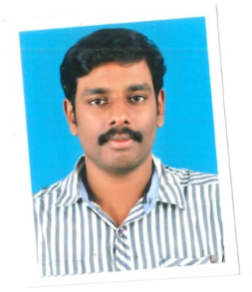 AKHILESH E MAIL: akhilesh.375824@2freemail.com Mobile: Whatsapp +971504753686 / +919979971283________________________________________________________________OBJECTIVE                  A position as an active employee, involving responsibilityand working with others as a team member to archive advancement and growth of the company.QUALIFICATION Extensive experience in responsible accounts Payable, Receivable and billing position, consistently assumed increased responsibilities.Strong skill in leadership; ability to quickly build relationships, establish trust, train people to all levels to achieve their potential while attaining corporate objective.Professionalism, positive attitude, dedicated to excellence, and exceptional ability to communicate effectively with senior management, associate and customer.Devoted account payable/receivable clerkEfficient with accounting package software.WORK  HISTORYRicoh India Ltd, Cochin, Kerala Tenure -   NOVEMBER 2013 – PresentRole:  Finance Executive – FINANCE & ACCOUNTS DEPT.,Ricoh is a global technology company specializing in office imaging equipment, production print solutions, document management systems and IT services. Headquartered in Tokyo, Ricoh Group operates in about 200 countries and regions. In the financial year ending March 2016, Ricoh Group had worldwide sales of 2,209 billion yen (approx. 19.6 billion USD). In India, Ricoh operates through a robust network of 24 offices, and over 2500 dealers and business associates spread across the country. Ricoh India Limited has been an ISO certified organization since 1994.Areas: Accounts Receivable & Payable,Taxation: (Sales Tax – VAT & CST), Service tax & TDS,GSTSales Accounting: Order Clearance, Billing, Contract Management….Accounts PayableEnter invoicesReconcile bank statementsMake sales, luxury and county tax paymentsFinancial reportingCredit collections Review and monitor encodingMaintain collections data                         Accounts ReceivablePrint monthly A/R StatementsRecord money due for receivablesFollow-up phone calls on past due invoicesGeneral Journal entriesEnter into accountingAnalyze DataReviewing documents for accuracyACADEMIC QUALIFICATIONPROFESSIONAL QUALIFICATIONCompleted Peach Tree Accounting Software and MS OfficePerusing MBA in Finance (2nd Semester _Distance education Pondicherry university)PERSONAL DETAILSDECLERATION     I hereby declare that above information’s furnished is true and correct to the best of my knowledge and belief								Yours faithfullyExam passedInstitutionBoardYear of passing% marksS.S.L.CSt Joseph high schoolKerala examinationBoard.200885%12TH(commerce)SHHS School ThiruvambadiKerala State Board Of HSE201081.5%QualificationInstitutionName of BoardYear   of  Passing% marksB.com with computer applicationsGov: college KodencheryUniversity of Calicut201373.5%Sex:MaleMarital status                    :SingleDate of birth:11-08-1992Nationality:IndianReligion:HinduLanguages known :English, Malayalam, Hindi, TamilPlace:DubaiDate:03/01/2017